Wyniki konkursu plastycznego „Z GŁOWĄ W CHMURACH”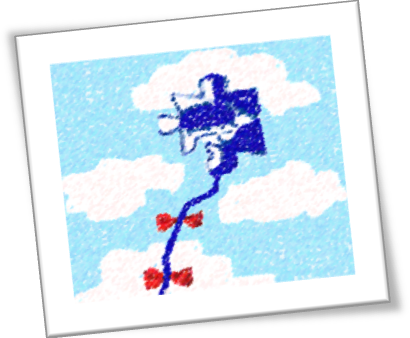 Z przyjemnością informujemy, że dnia 18.04.2016 r. rozstrzygnięto organizowany przez Krajowe Towarzystwo Autyzmu Odział w Szczecinie konkurs plastyczny  pt. „Z głową w chmurach”. Z ponad 70 nadesłanych prac Jury konkursu uwzględniając kryteria takie jak: estetyka, kreatywność i przekaz przyznało I, II,  III miejsce oraz siedem wyróżnień. Wśród wyróżnionych znaleźli się nasi uczniowie:Dominika Kleszczyńska z klasy 5cKrzysztof Pruski  z klasy 4a